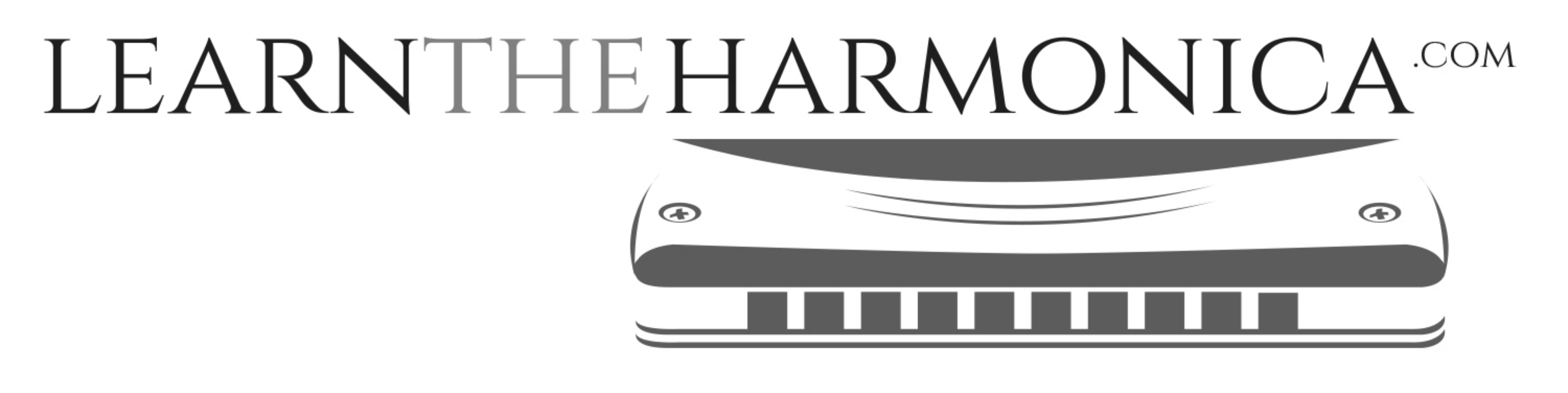 Hot Cross Buns (Traditional)Tabbed for diatonic harmonica by Liam WardSong key: C (C harp in 1st position)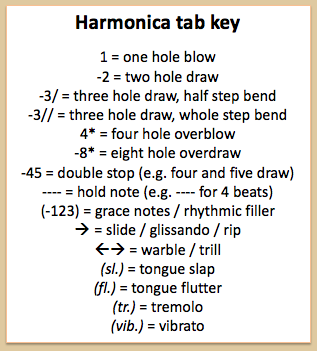 